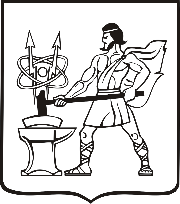 СОВЕТ ДЕПУТАТОВ ГОРОДСКОГО ОКРУГА ЭЛЕКТРОСТАЛЬМОСКОВСКОЙ ОБЛАСТИРЕШЕНИЕот 27.10.2022 № 174/33О внесении изменений в некоторые правовые акты Совета депутатов городского округа Электросталь Московской областиВ соответствии с Федеральным законом от 06.10.2003 №131-ФЗ «Об общих принципах организации местного самоуправления в Российской Федерации», Уставом городского округа Электросталь Московской области, Совет депутатов городского округа Электросталь Московской области РЕШИЛ:Внести в Положение об Управлении городского жилищного и коммунального хозяйства Администрации городского округа Электросталь Московской области, утвержденное решением Совета депутатов городского округа Электросталь Московской области от 23.06.2022 № 155/30 изменения, изложив пункт 4.1 в следующей редакции:«4.1. Осуществляет функции и полномочия учредителя муниципальных учреждений в сфере жилищно-коммунального хозяйства, строительства, благоустройства, дорожного хозяйства и транспорта (далее - муниципальное учреждение) от имени администрации городского округа Электросталь Московской области:».Внести в Положение о Комитете по строительству, дорожной деятельности и благоустройства Администрации городского округа Электросталь Московской области, утвержденное решением Совета депутатов городского округа Электросталь Московской области от 17.02.2022 № 123/25 изменения, исключив пункт 3.75.Опубликовать настоящее решение в газете «Официальный вестник» и  разместить на официальном сайте городского округа Электросталь Московской области в информационно-телекоммуникационной сети «Интернет» по адресу: www.electrostal.ru.Настоящее решение вступает в силу с 01 января 2023 года.Контроль за исполнением настоящего решения возложить на заместителя Главы Администрации городского округа Электросталь Московской области Борисова А.Ю.Председатель Совета депутатов    городского округа                                                                                                О.И. МироничевГлава городского округа							             И.Ю. Волкова